NUMBER LINEKS1 – 2003 Paper 21.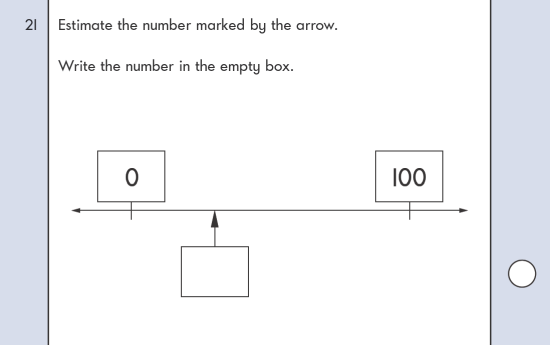 KS1 – 2004 Paper 11.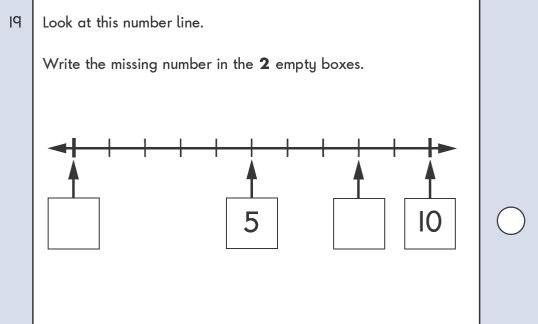 KS1 – 2004 Paper 22.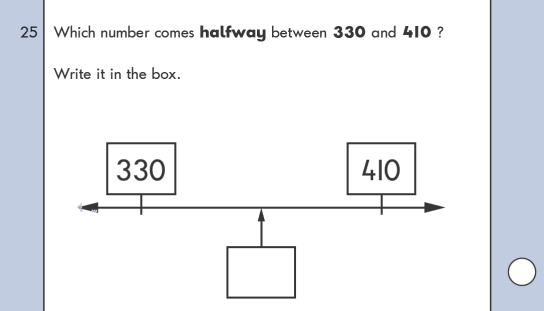 KS1 – 2005 Paper 13.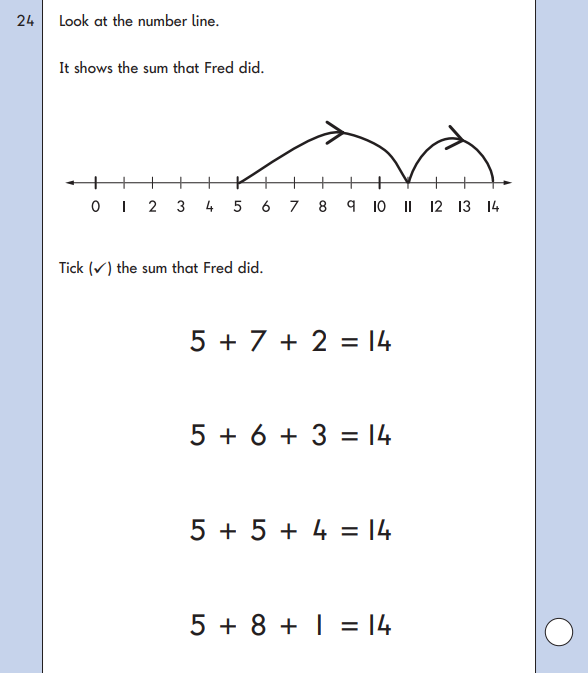 KS1 – 2005 Paper 24.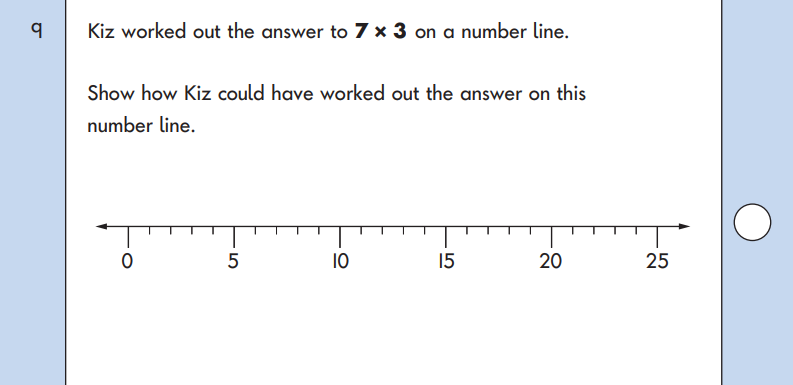 KS1 – 2007 Paper 15.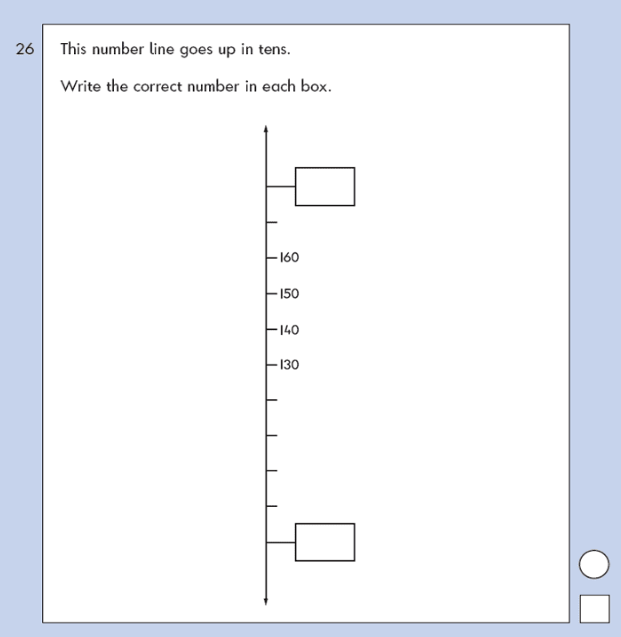 KS1 – 2007 Paper 26.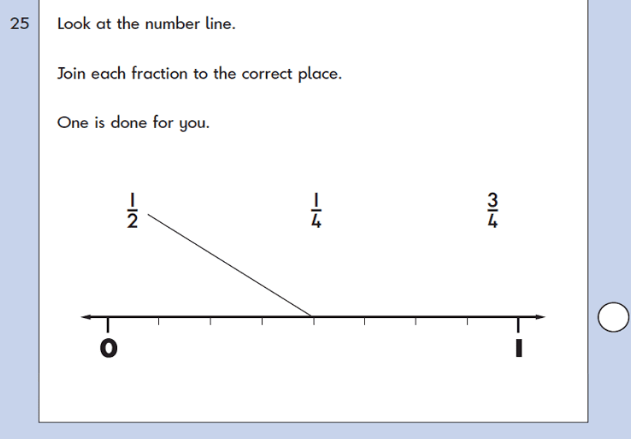 KS1 – 2016 Paper - Reasoning7.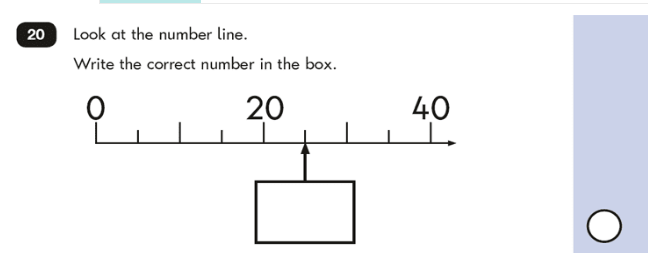 KS1 – 2016 Paper – Reasoning (Second)8.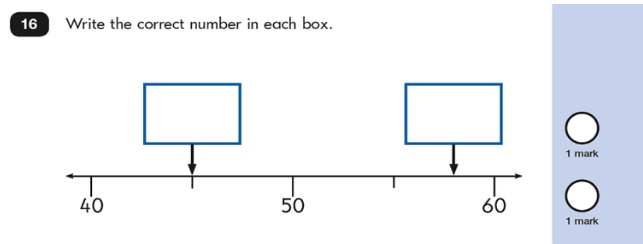 KS1 – 2017 Paper – Reasoning9.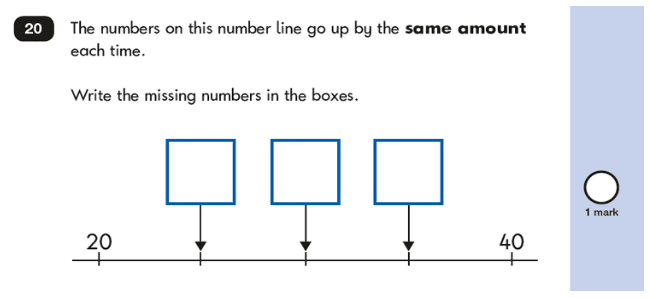 KS1 – 2018 Paper – Reasoning10.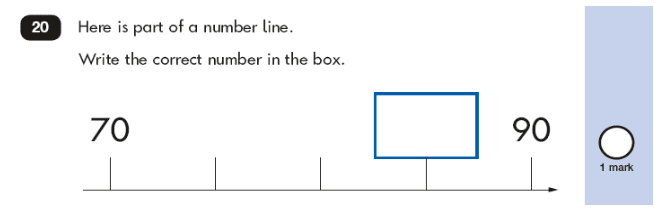 KS1 – 2019 Paper – Reasoning11.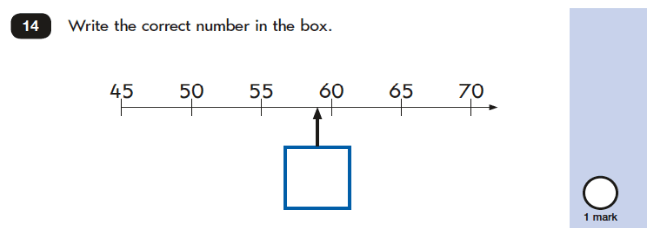 